ДНЕВНИК О ЖИЗНИ КОЛЛЕКТИВА
«Хором поёшь-веселей живёшь»

Фото № 1 «День Учителя»
Я не могу выделить наиболее запоминающееся событие. Каждое занятие, каждый концерт – это что-то новое для меня. Что-то красочное и интересное.  На первом фото мы поздравляли Елену Петровну с «Днём Учителя». Каждый из нас обводил свою ладошку и писал пожелание. Мама Варвары Кожевниковой, к сожалению, она от нас ушла, скрепляла и оформляла наши пожелания. Мама Киры Ботиной составляла букет. Затем все вместе поздравляли Елену Петровну. 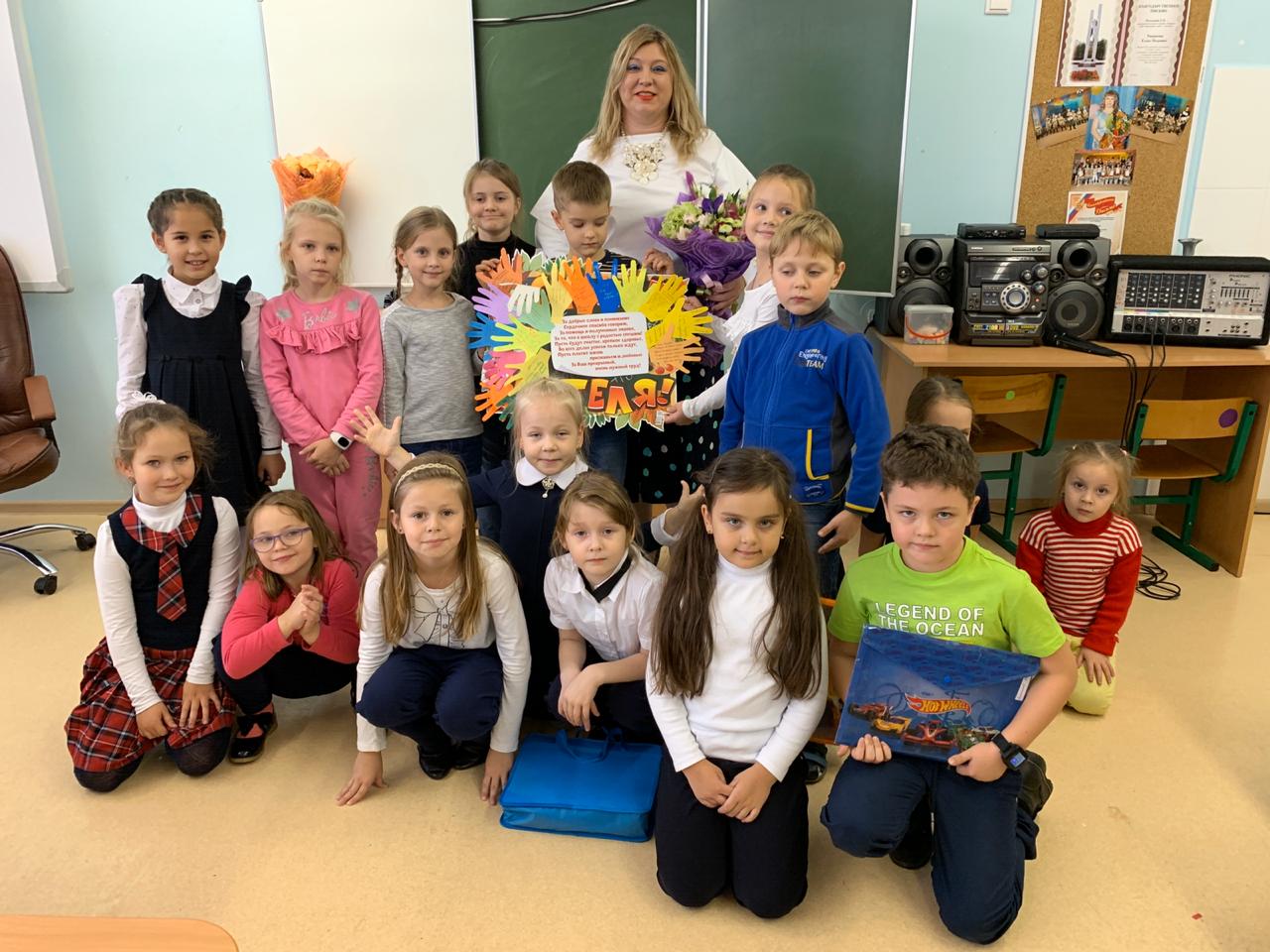 Фото № 2. Первое наше вступление.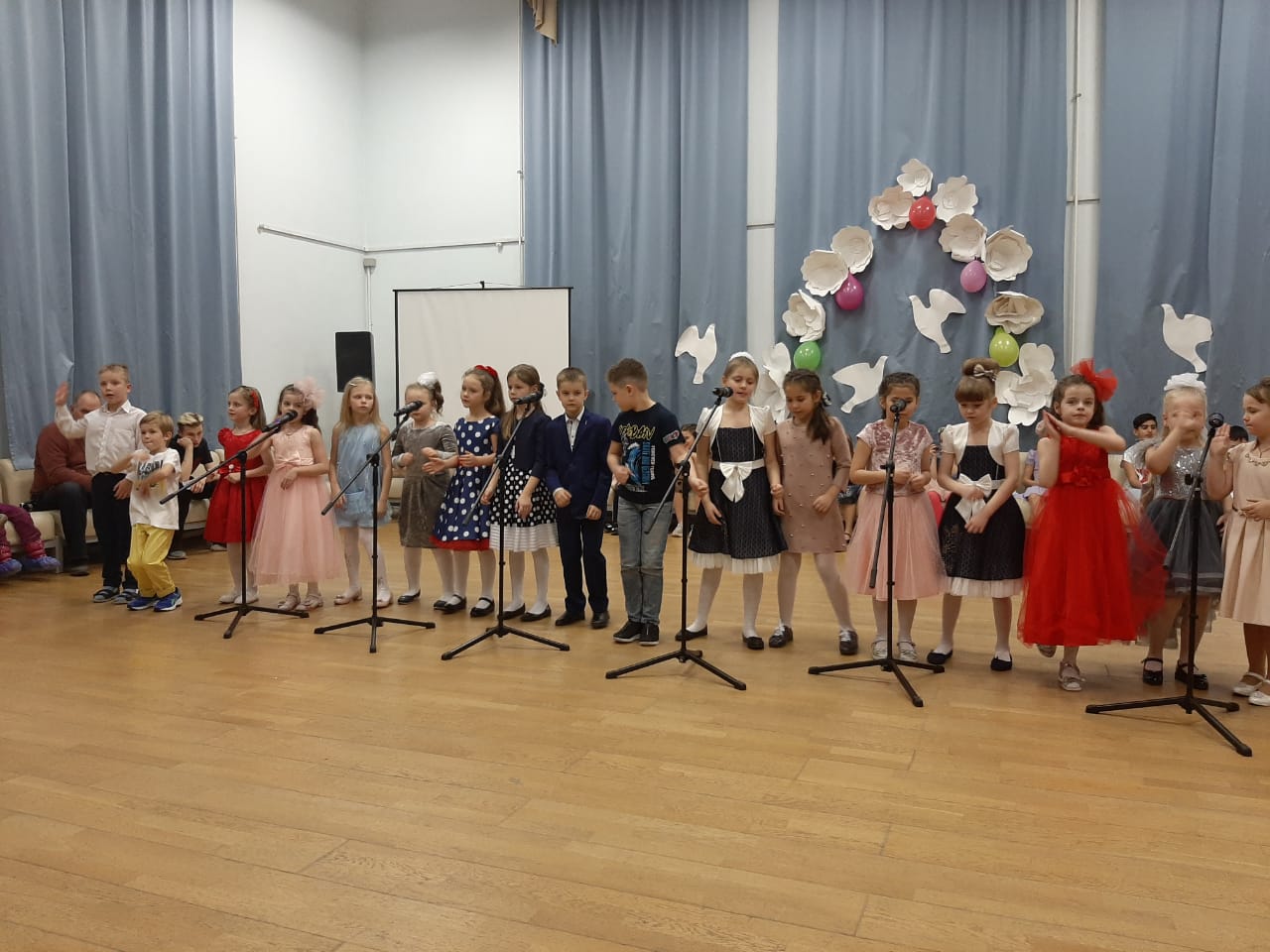 


Мне нравится петь. Когда стою на сцене вместе с коллективом – это не так страшно. Вместе мы сила. А ещё наш педагог устраивает, не только концерты где мы поём все вместе, но и отдельные конкурсы, где мы можем проявить себя. Я первый раз сама пела на сцене, это было очень волнительно. Я вцепилась в микрофон и забыла все движения , которые мы учили с мамой. Это был мой первый опыт. Главное не победа, а участие.Фото № 3 «В гостях у сказки 2020»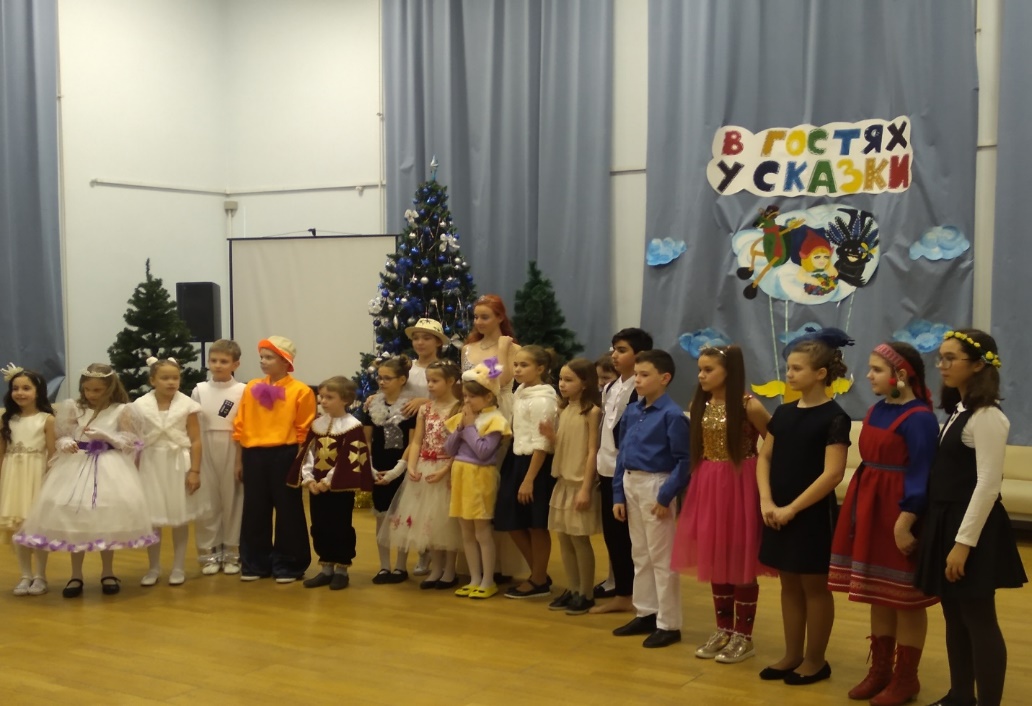 
В этом конкурсе дети пели песни из советских мультфильмов, сказок и фильмов. Готовили костюмы. Конкурс проходил между учащимися ансамбля «Конфетти» разных лет обучения.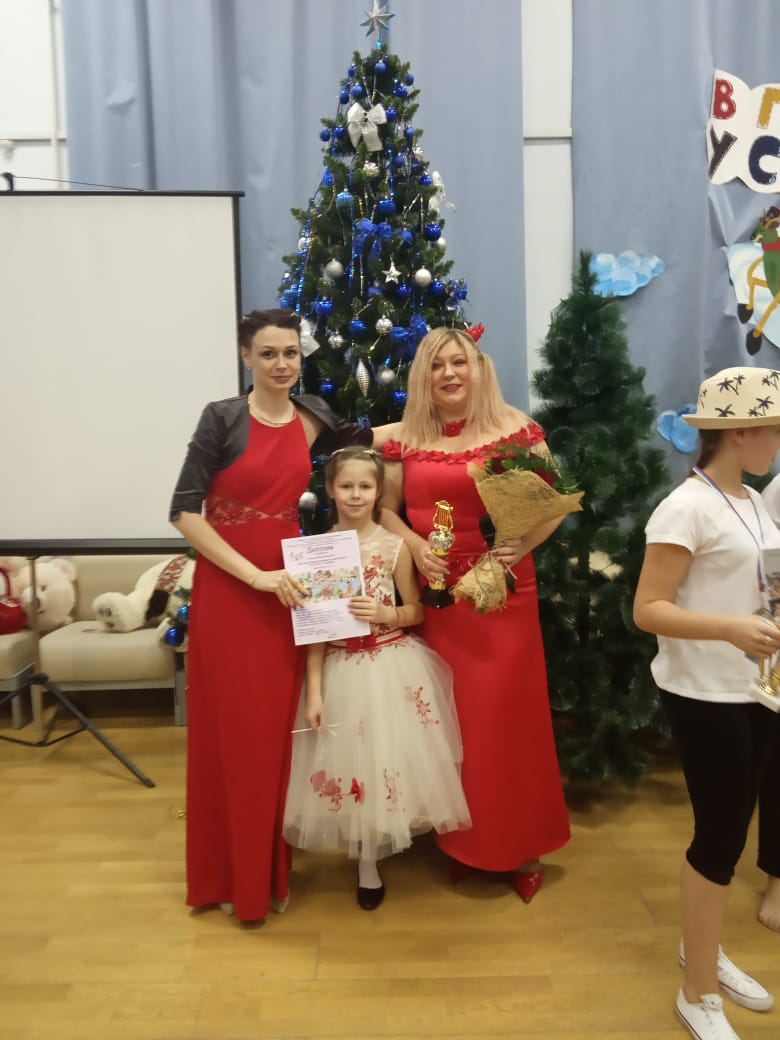 Фото № 4 Елена Петровна, мамочка и я после награждения в конкусе 
«В гостях у сказки»
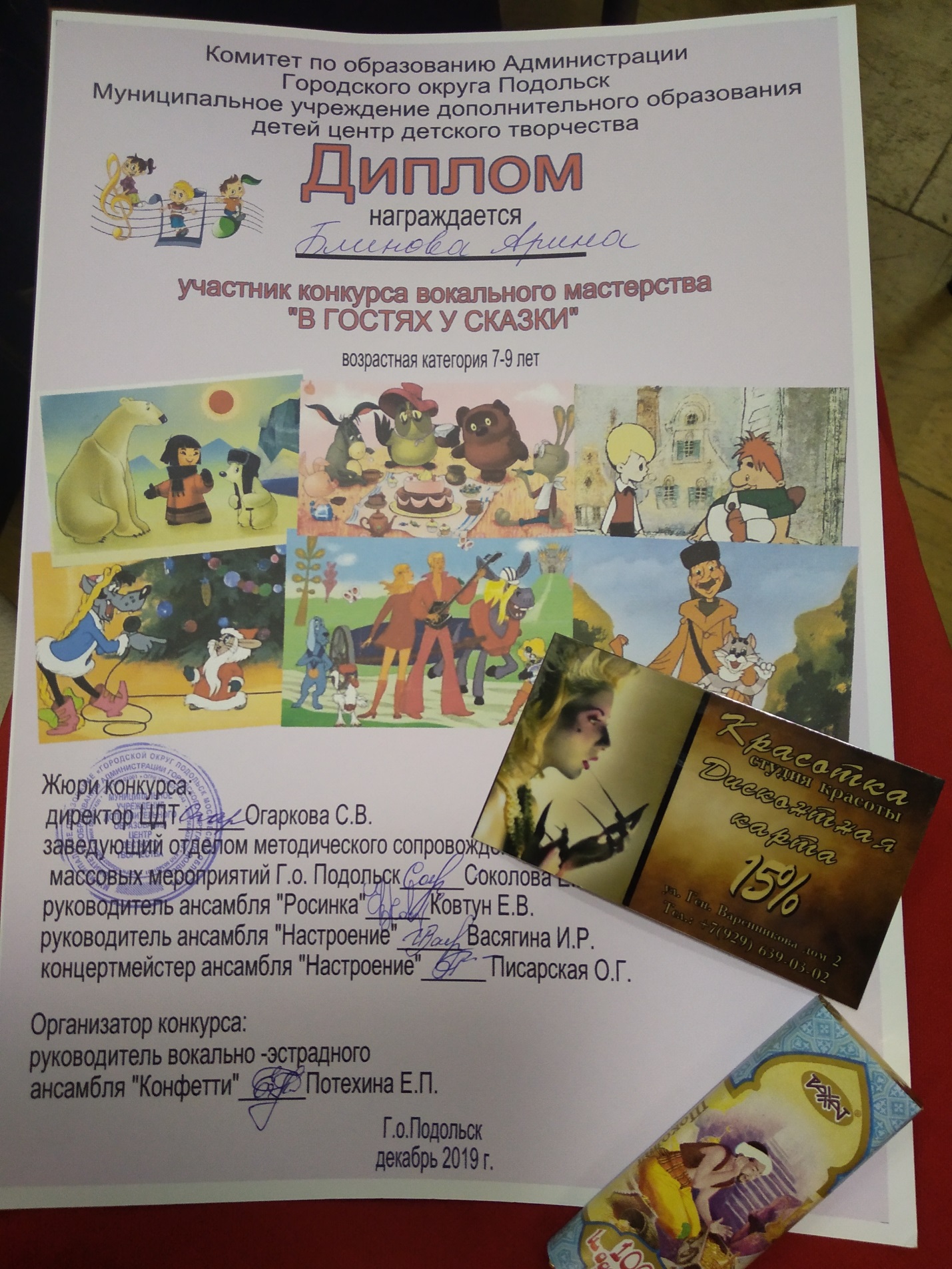 
Фото № 5. «Мои награждения»Фото № 6. «Наши костюмы»
Примерка наших красочных и ярких костюмов.

Фото № 7. «Репетиция к Новогоднему концерту»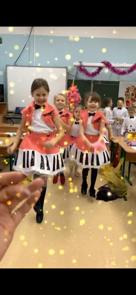 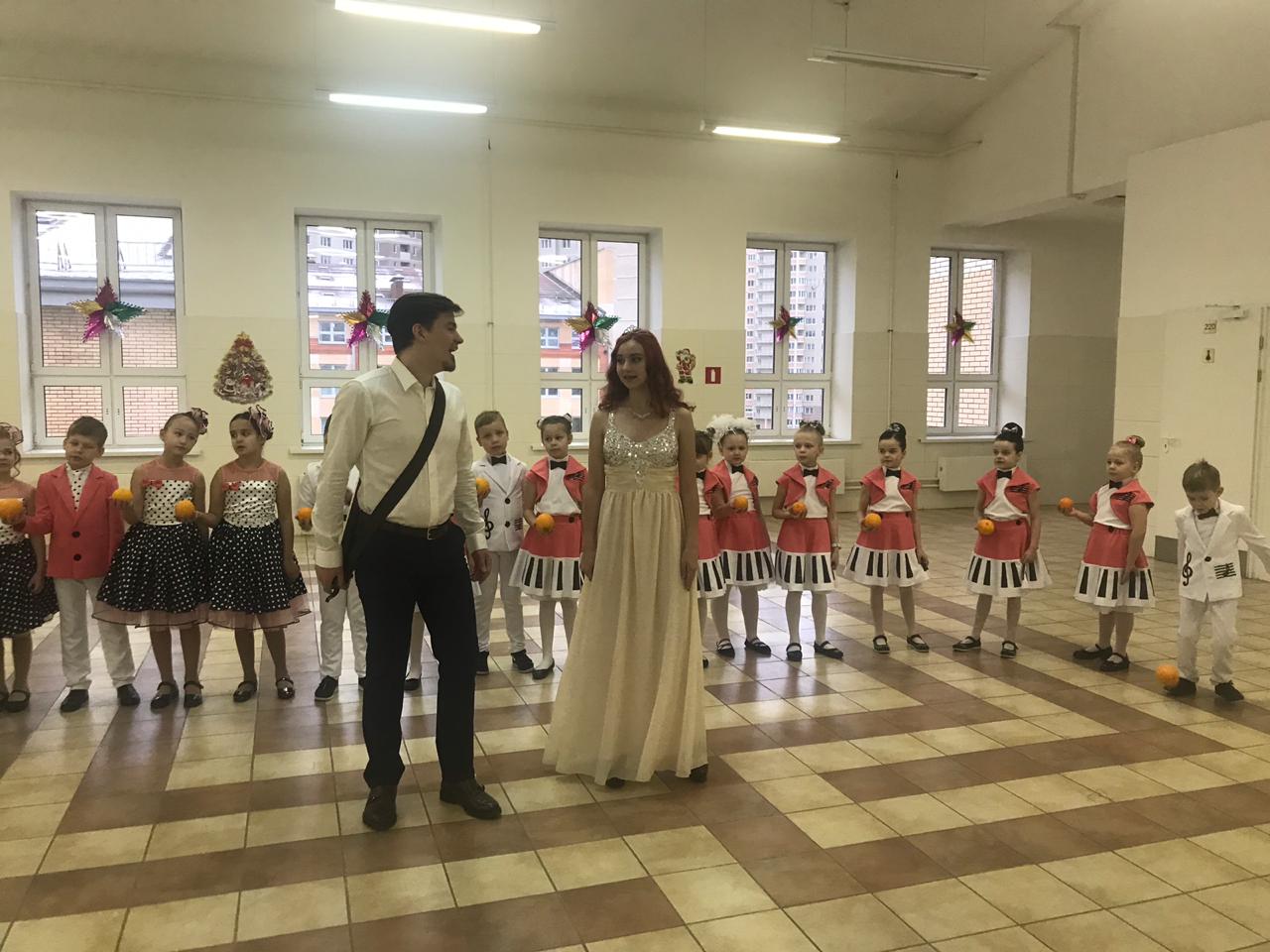 В этот раз выступали не только мы ансамблем, но с нами и пели солисты Диана Исаева и Олег Исаев.
Фото № 8 и № 9 «Новогодний концерт»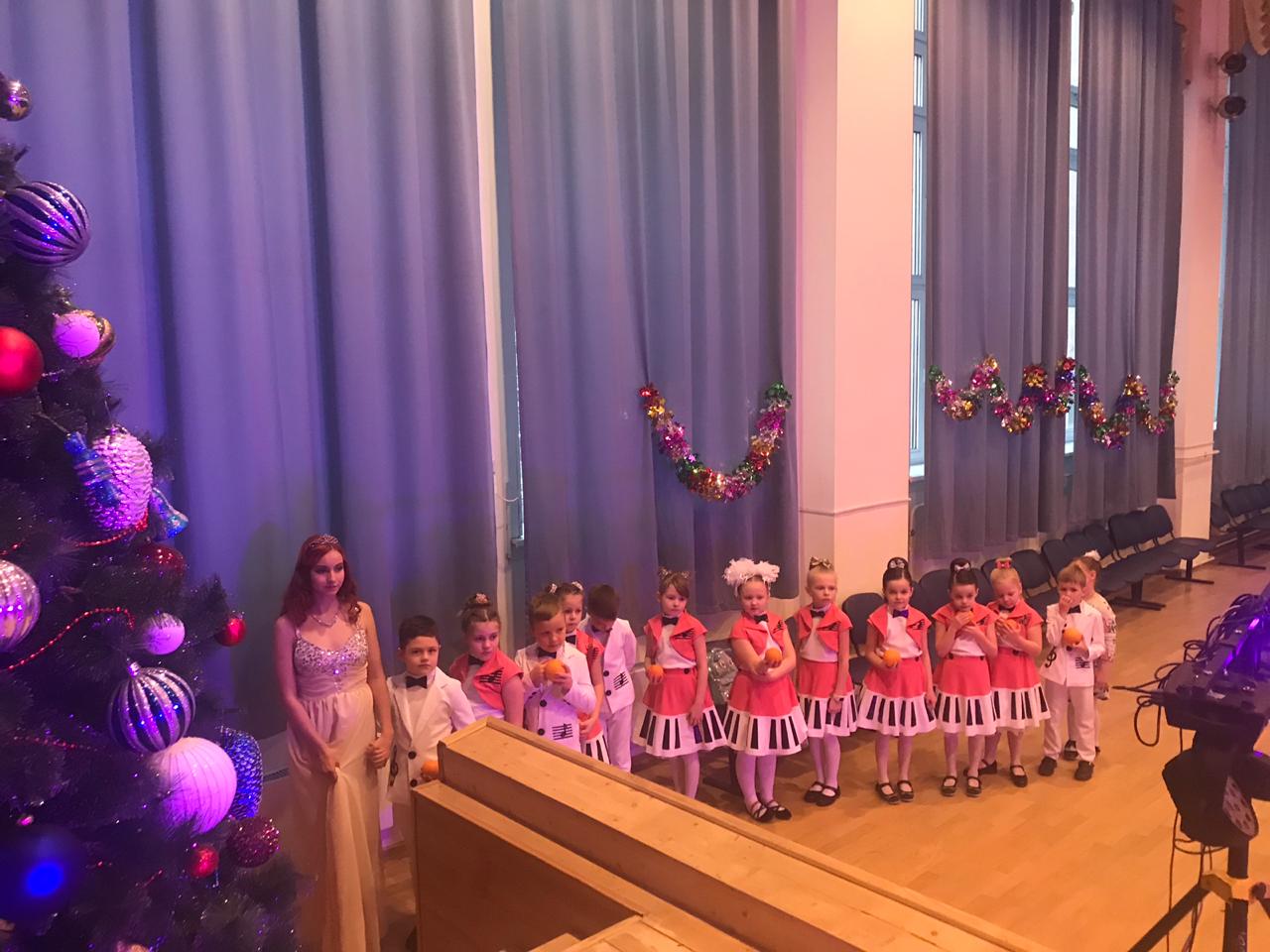 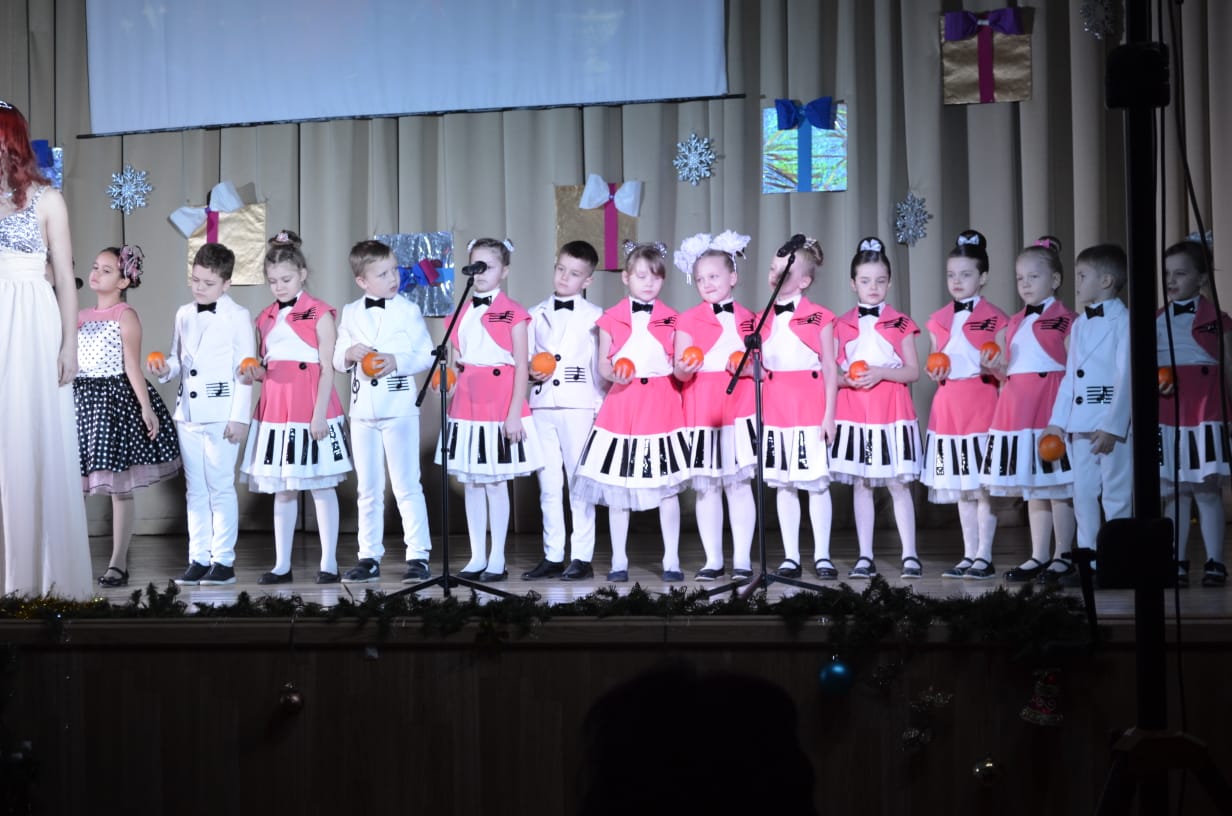 Фото № 10. «Диплом»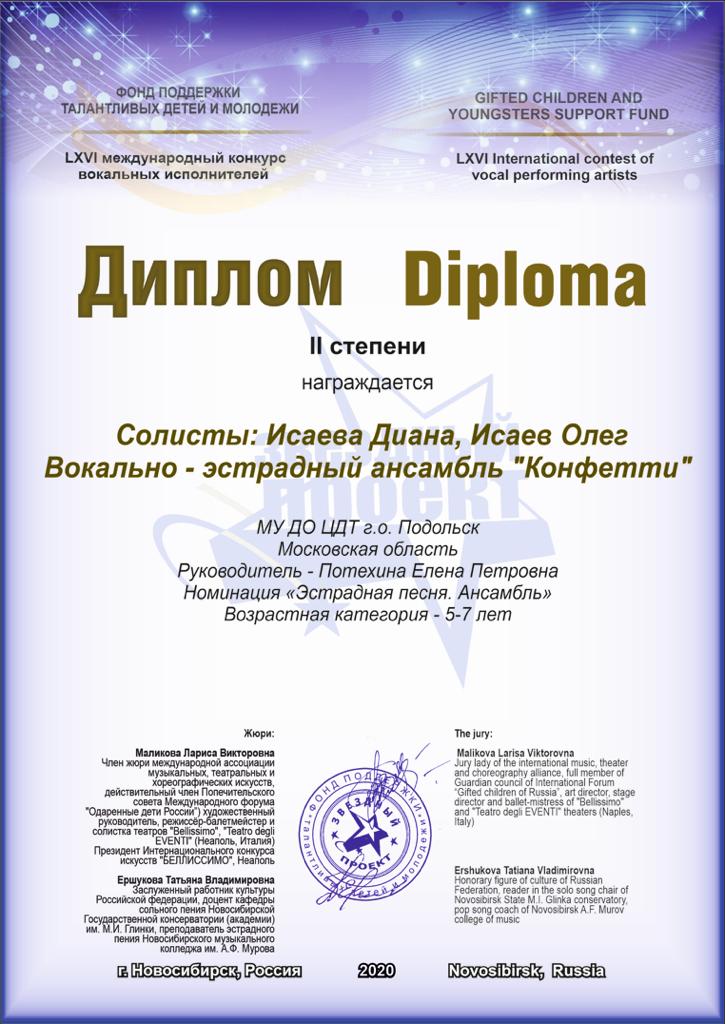 Фото № 11,12,13,14   «Конкурс Супер мамы-супер дочки 2020»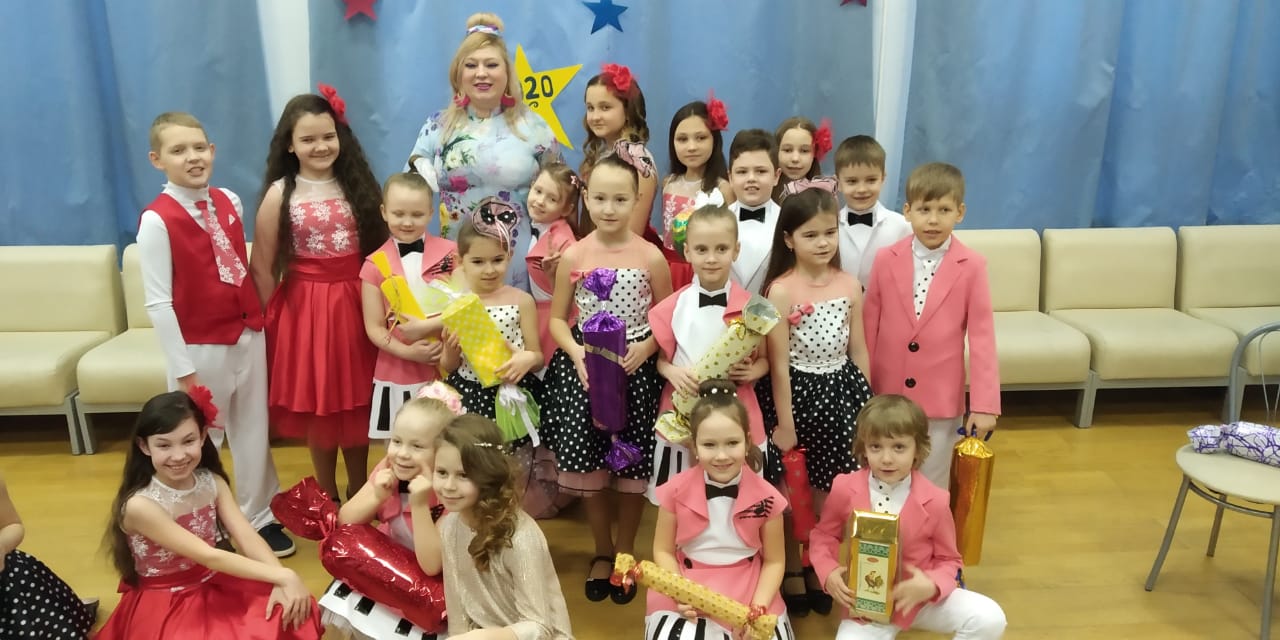 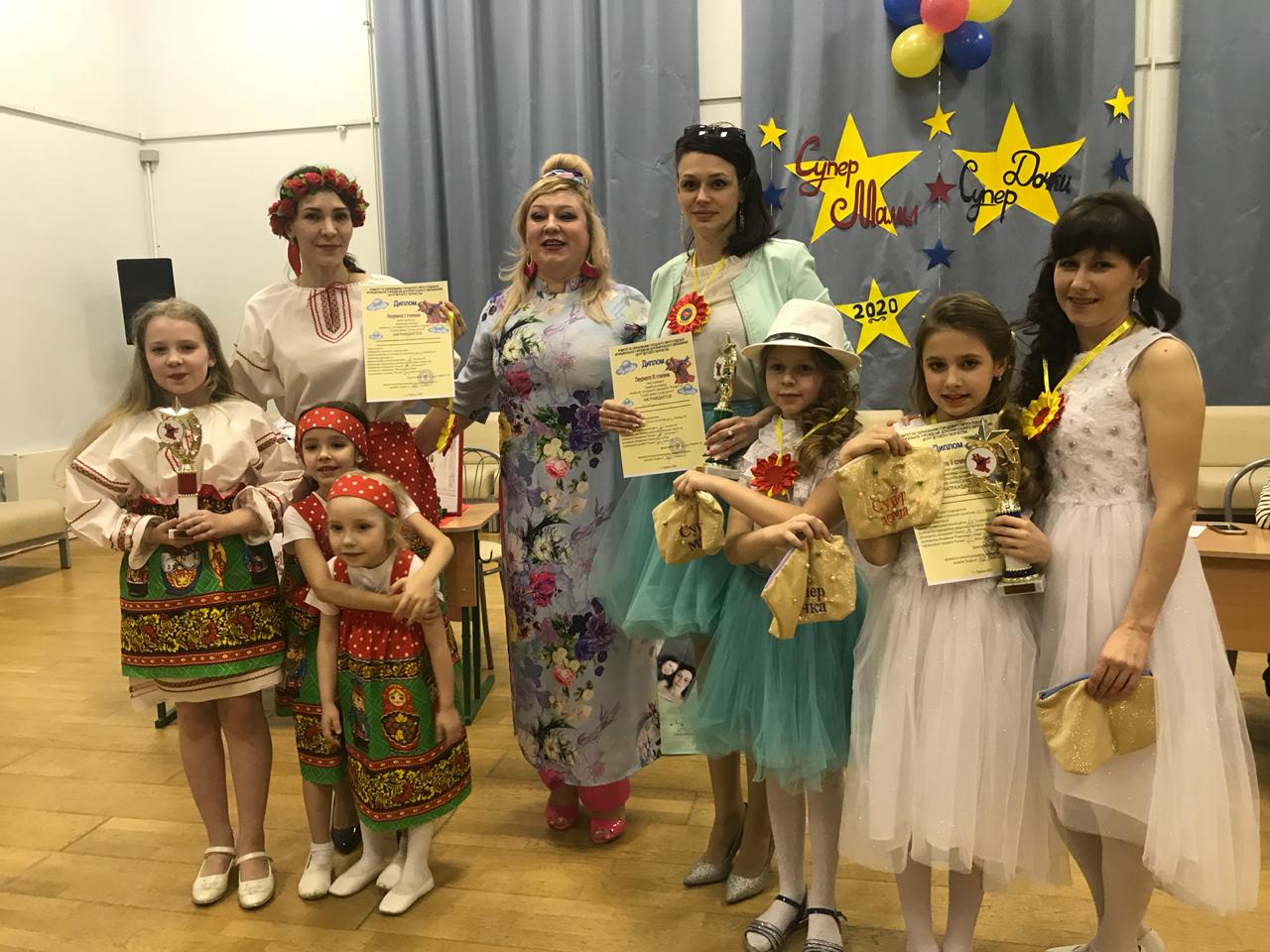 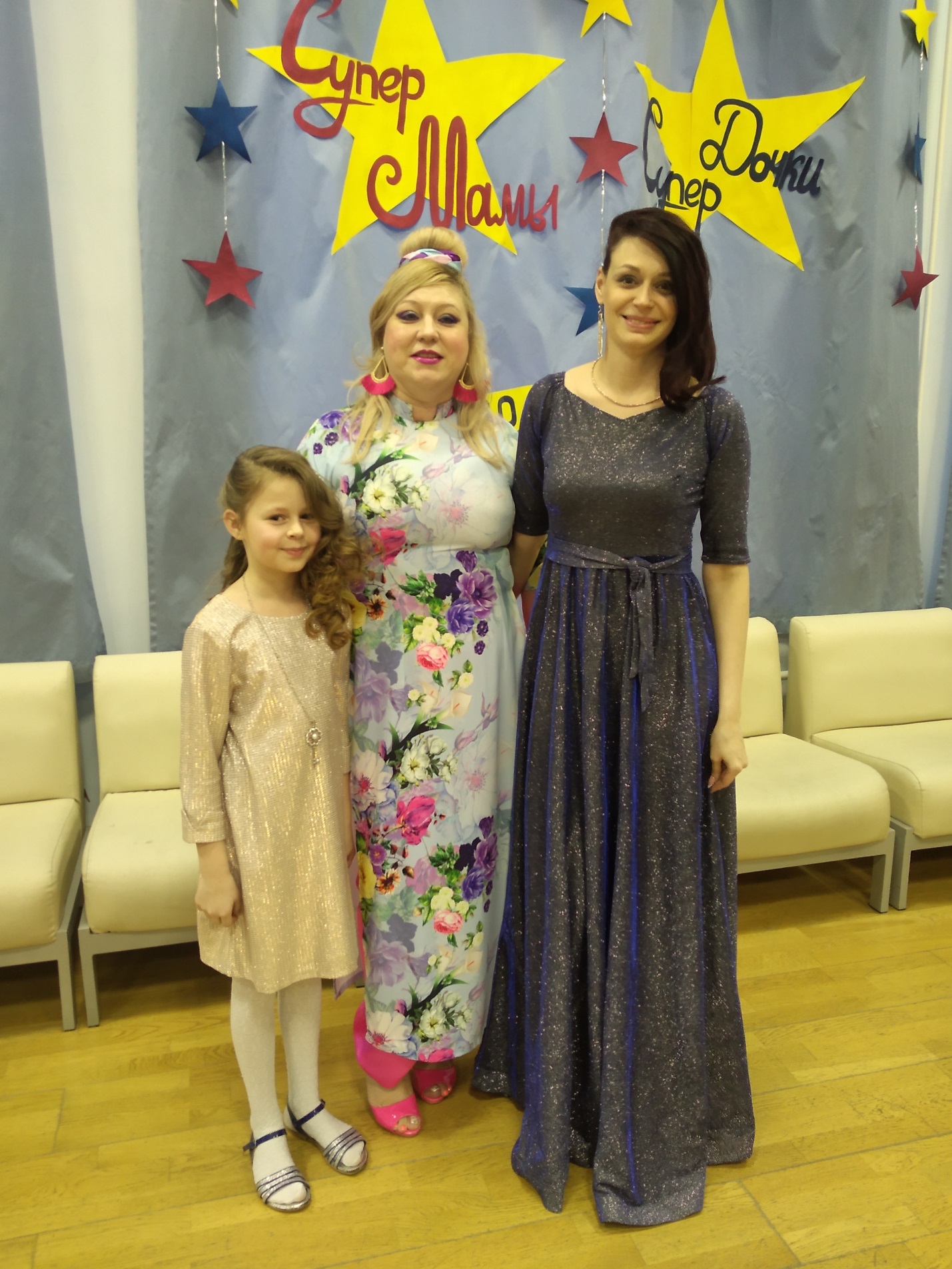 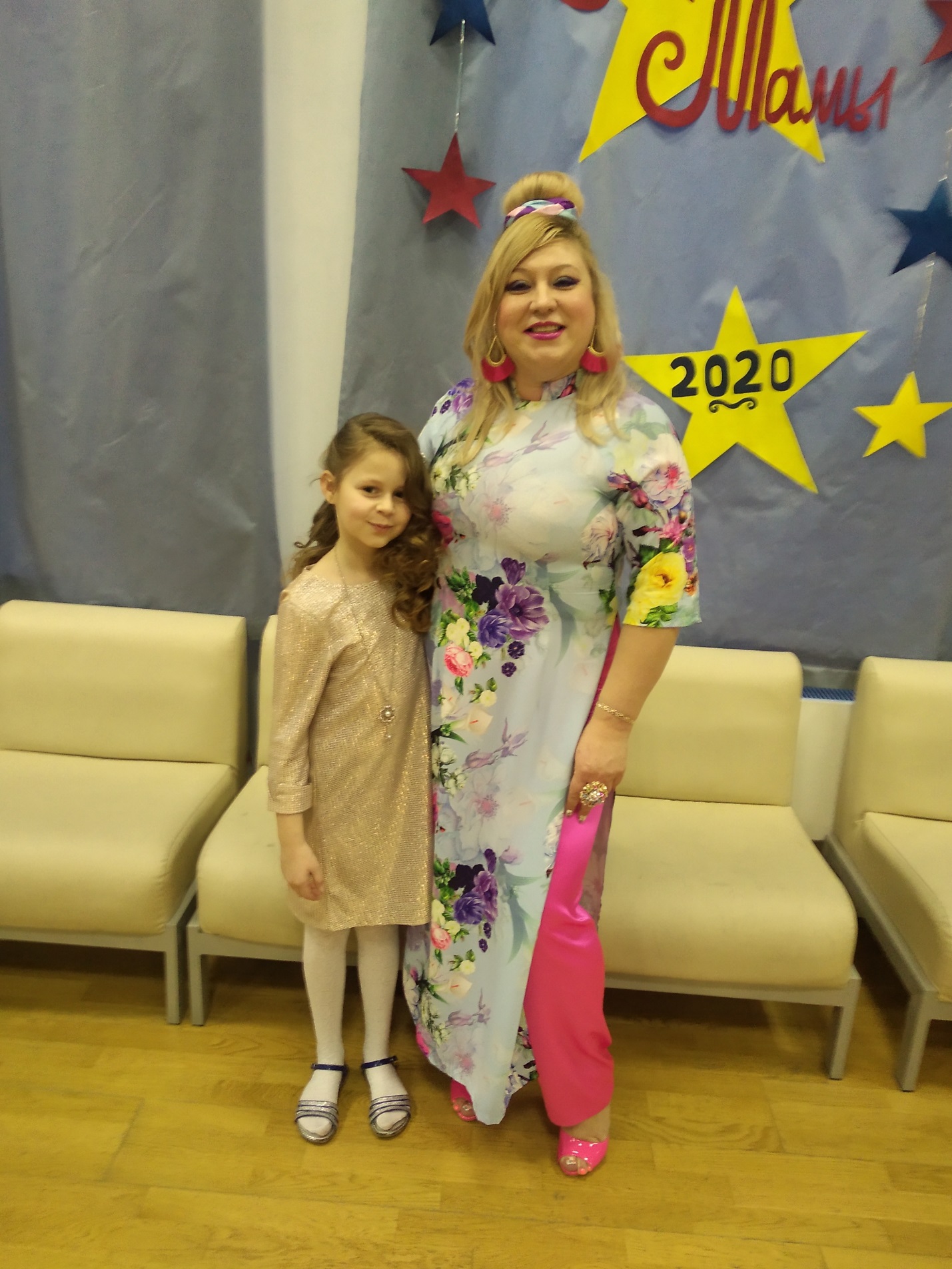 К этому конкурсу мы готовились с мамой очень долго. Мама писала сценарий, стих, я учила песню про наш город. Делали поделки и плакаты, готовили костюмы и вкусное блюдо. Заняли третье место и я считаю, что это очень неплохо. Спасибо, Елене Петровне, что наше обучение в ансамбле «Конфетти» разнообразно и насыщено. 

Фото № 15. «Наши призы»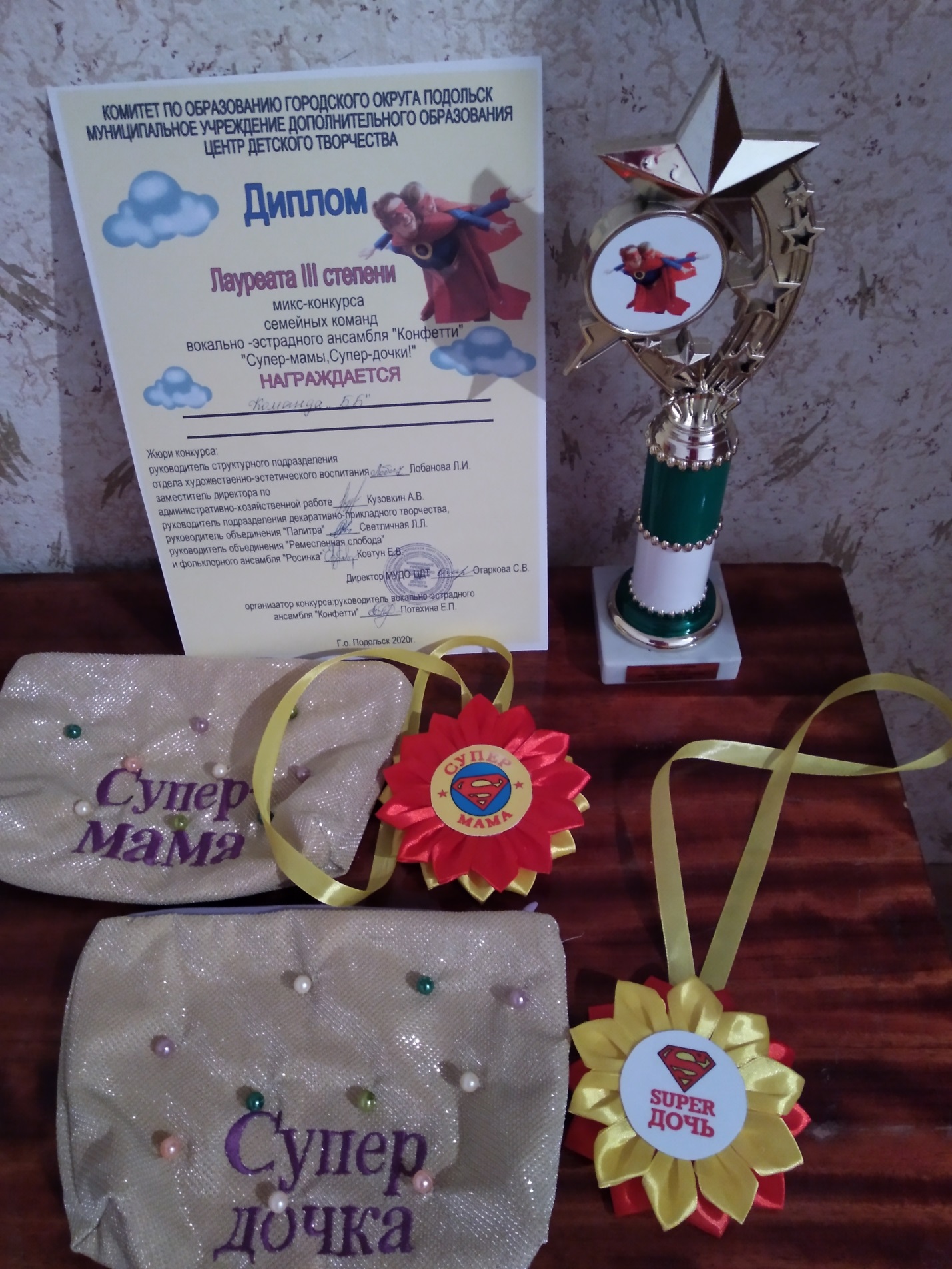 